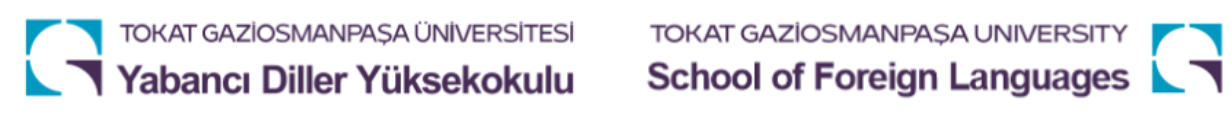 İSTEĞE BAĞLI YABANCI DİL (İNGİLİZCE)  HAZIRLIK SINIFINA BAŞVURUFORMU(FOREIGN LANGUAGE (ENGLISH) OPTIONAL PREPARATORY CLASS APPLICATION FORM)TOKAT GAZİOSMANPAŞA ÜNİVERSİTESİTOKAT GAZIOSMANPASA UNIVERSITYYABANCI DİLLER YÜKSEKOKULU MÜDÜRLÜĞÜ’NETO THE DIRECTORATE OF SCHOOL OF FOREIGN LANGUAGESTOKAT             Üniversitenize  …  /…/  20….  tarihinde  kayıt  yaptırmış  bulunmaktayım.  Kayıt bilgilerim aşağıda belirtilmiştir. 2024-2025 Akademik yılında İsteğe Bağlı Yabancı Dil (İngilizce) Hazırlık sınıfı eğitimi almak istiyorum.  I  registered at Tokat Gaziosmanpasa University on … /… / 20…. My registration information is givenbelow.   I would like to receive Optional Foreign Language (English) Preparaoty Education in the Academic Year of 2024-2025.   …… /……/ 20……İmza/ SignatureKAYIT BİLGİLERİ / REGISTRATION INFORMATIONBu başvuru formu en geç 23.09.2024 tarihinde Yabancı Diller Yüksekokulu Sekreterliğine teslim edilmelidir.This application form must be submitted to the Secretariat of.School of Foreign Languages by September 23, 2024 at the latestAdres / Adress: Tokat Gaziosmanpaşa Üniversitesi Yabancı Diller Yüksekokulu Taşlıçiftlik Yerleşkesi 60150 Tokat/TürkiyeTelefon/Phone: 0(356) 252 1616 / 2501 Faks/Fax: 0(356) 252 1222 E-posta/E-mail: ydyo@gop.edu.trADI SOYADI / NAME SURNAMEÖĞRENCİ NUMARASI / STUDENT ID NUMBERE-POSTA / E-MAILCEP TELEFONU NUMARASI / CELL PHONE NUMBERFAKÜLTE – BÖLÜM / FACULTY - DEPARTMENTYO - MYO – PROGRAM / COLLEGE – VOCATIONAL SCHOOLNormal Öğretim / Normal EducationÖĞRENİM TÜRÜ / TYPE OF EDUCATIONİkinci Öğretim / Evening Educationİkinci Öğretim / Evening Education